Будем благодарны за сотрудничество!Устройство комплексной площадки для занятий волейболом, баскетболом, мини-футболом с искусственным покрытием и  ограждением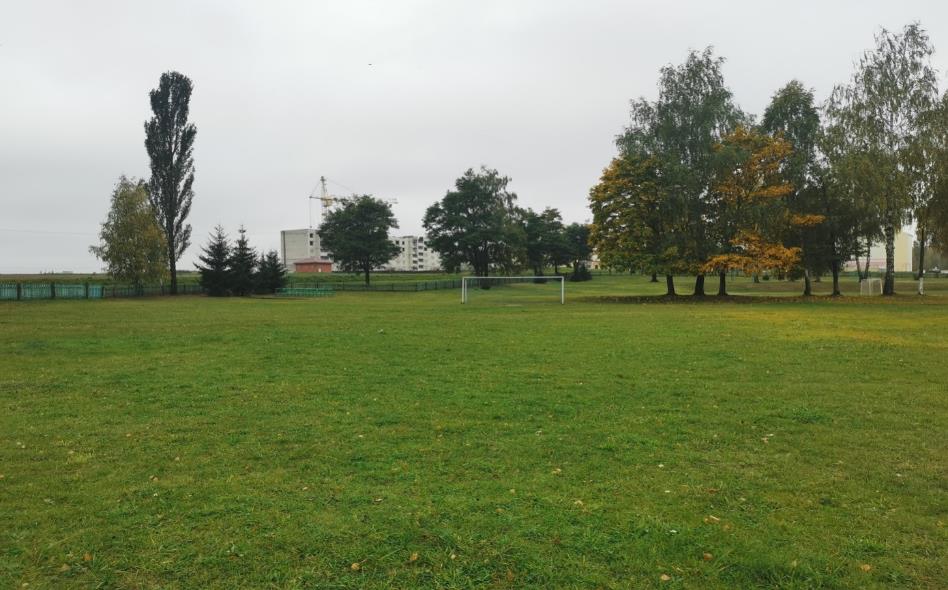 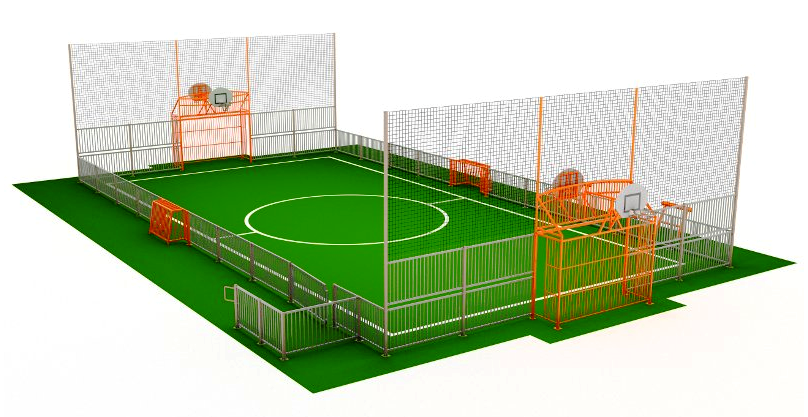 Устройство лёгкоатлетической беговой дорожки с синтетическим покрытием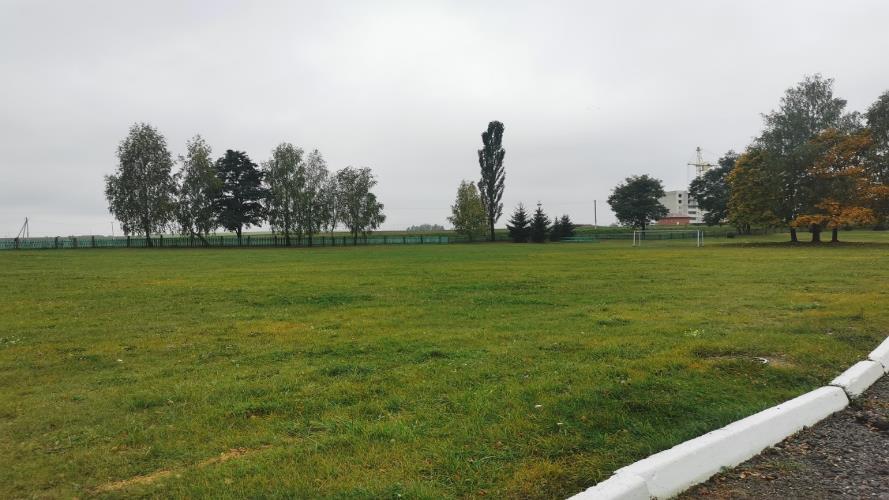 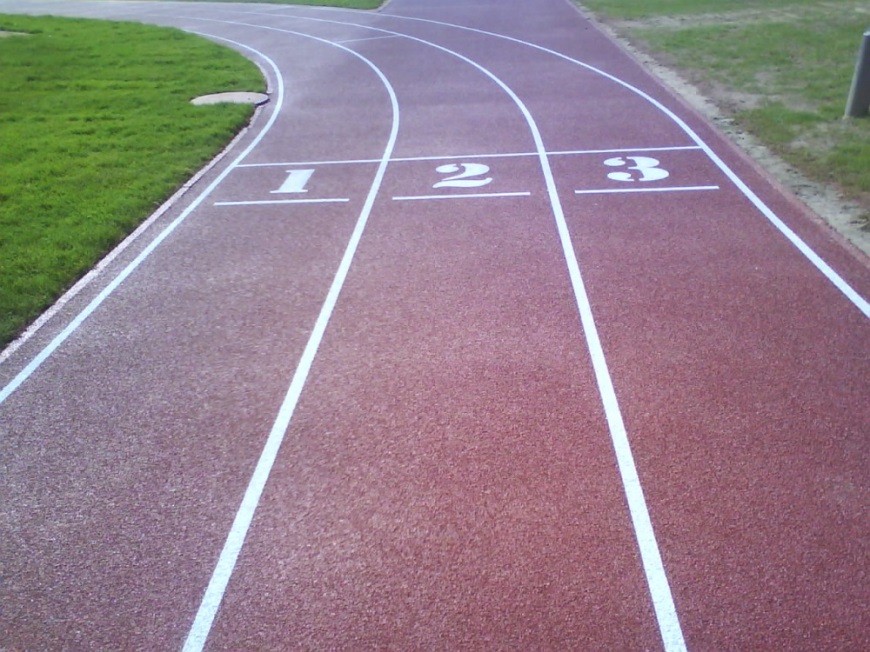 Наименование проекта: «Спорт для всех»Наименование проекта: «Спорт для всех»2. Срок реализации проекта: 24 месяцев2. Срок реализации проекта: 24 месяцев3. Организация - заявитель, предлагающая проект: государственное учреждение образования «Средняя школа №1 г.Чечерска»3. Организация - заявитель, предлагающая проект: государственное учреждение образования «Средняя школа №1 г.Чечерска»4. Цели проекта: создание благоприятных условий для привлечения учащихся школы и населения к здоровому образу жизни, развитию физической активности, формированию осознанного отношения к своему здоровью посредством строительства комплексной универсальной спортивной площадки4. Цели проекта: создание благоприятных условий для привлечения учащихся школы и населения к здоровому образу жизни, развитию физической активности, формированию осознанного отношения к своему здоровью посредством строительства комплексной универсальной спортивной площадки5. Задачи, планируемые к выполнению в рамках реализации проекта: - разработать проектно-сметную документацию по строительству комплексной универсальной спортивной площадки;- провести работы по подготовке территории для строительства спортивной площадки;- закупить оборудование и материал для осуществления проекта;- построить комплексную универсальную спортивную площадку: нанести искусственное покрытие, установить спортивное оборудование, разметку, ограждение;- построить беговую дорожку с синтетическим покрытием;- торжественное открытие спортивной площадки, проведение спортивного праздника «Движение – основа здоровья».5. Задачи, планируемые к выполнению в рамках реализации проекта: - разработать проектно-сметную документацию по строительству комплексной универсальной спортивной площадки;- провести работы по подготовке территории для строительства спортивной площадки;- закупить оборудование и материал для осуществления проекта;- построить комплексную универсальную спортивную площадку: нанести искусственное покрытие, установить спортивное оборудование, разметку, ограждение;- построить беговую дорожку с синтетическим покрытием;- торжественное открытие спортивной площадки, проведение спортивного праздника «Движение – основа здоровья».6. Целевая группа: учащиеся школы, население г.Чечерска от 3 до 80 лет6. Целевая группа: учащиеся школы, население г.Чечерска от 3 до 80 лет7. Краткое описание мероприятий в рамках проекта:1. В связи с застройкой микрорайона около школы жилыми домами для многодетных семей, создание условий для повышения интереса жителей города к активному образу жизни.2. Профилактика правонарушение и безнадзорности несовершеннолетних и молодёжи, снижение темпа роста негативных социальных явлений среди жителей города  посредствам формирования у них устойчивого интереса к регулярным занятиям физической культурой и спортом.3. Качественное проведение уроков физической культуры и здоровья, районных мероприятий, уменьшение травм при занятиях физической культурой и спортом.4. Организация досуга, спортивных мероприятий, праздников и соревнований совместно с учащимися школ района.5. Укрепление здоровья  учащихся школы  посредством развития различных видов спорта в условиях многофункциональной спортивной  площадки.   Реализация данного проекта даст возможность стать учреждению образования основным физкультурным центром не только для учащихся школы, но и для населения всего города,  решением проблемы занятости детей и молодёжи в летний период.7. Краткое описание мероприятий в рамках проекта:1. В связи с застройкой микрорайона около школы жилыми домами для многодетных семей, создание условий для повышения интереса жителей города к активному образу жизни.2. Профилактика правонарушение и безнадзорности несовершеннолетних и молодёжи, снижение темпа роста негативных социальных явлений среди жителей города  посредствам формирования у них устойчивого интереса к регулярным занятиям физической культурой и спортом.3. Качественное проведение уроков физической культуры и здоровья, районных мероприятий, уменьшение травм при занятиях физической культурой и спортом.4. Организация досуга, спортивных мероприятий, праздников и соревнований совместно с учащимися школ района.5. Укрепление здоровья  учащихся школы  посредством развития различных видов спорта в условиях многофункциональной спортивной  площадки.   Реализация данного проекта даст возможность стать учреждению образования основным физкультурным центром не только для учащихся школы, но и для населения всего города,  решением проблемы занятости детей и молодёжи в летний период.8. Общий объем финансирования (в долларах США): 580008. Общий объем финансирования (в долларах США): 58000Источник финансированияОбъем финансирования (в долларах США)Средства донора52200Софинансирование58009. Место реализации проекта (область/район, город): Гомельская область, г.Чечерск, государственное учреждение образования «Средняя школа №1 г.Чечерска»9. Место реализации проекта (область/район, город): Гомельская область, г.Чечерск, государственное учреждение образования «Средняя школа №1 г.Чечерска»10. Контактное лицо: Лагойкина Ольга Станиславовна, директор государственного учреждения образования «Средняя школа №1 г.Чечерска», рабочий телефон: 8 (02332)3-18-03, мобильный телефон: +375 29 101 57 48;Адрес электронной почты:chechersk_one_school@mail.gomel.by10. Контактное лицо: Лагойкина Ольга Станиславовна, директор государственного учреждения образования «Средняя школа №1 г.Чечерска», рабочий телефон: 8 (02332)3-18-03, мобильный телефон: +375 29 101 57 48;Адрес электронной почты:chechersk_one_school@mail.gomel.by